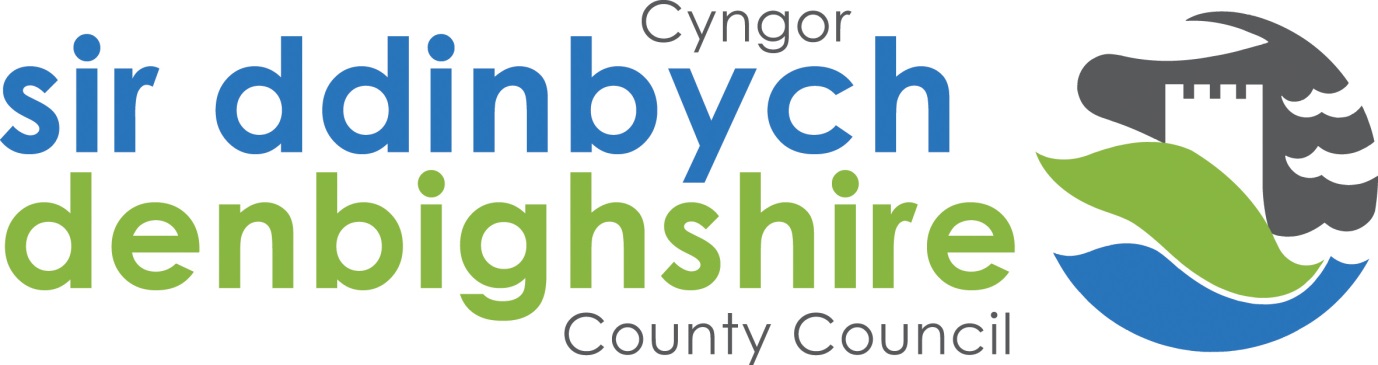 ARDRETHI ANNOMESTIG CENEDLAETHOL CAIS AM RYDDHAD CALEDIA. Eiddo: …………………………………………………………………………….Rhif y Cyfrif:………………………………………….Talwr Ardrethi:  …………………………………………….   Teitl Masnachu:..................................................................................................................................Cyfeiriad cyswllt:.........................................................................................................................................................................................................................................................................................................................................................................................................................................Rhif ffôn:.............................. E-bost:.....................................................................................Nodwch natur eich busnes:.....................................................................................Nifer o weithwyr - Llawn amser:.................................... Rhan amser:..............................................Sawl busnes tebyg sydd yn y pentref/cymuned?.....................................................................B. Os ydych chi’n masnachu o’r eiddo ar hyn o bryd, ydych chi: 1) yn bwriadu parhau i fasnachu yn y dyfodol?   YDW/ NAC YDW2) ydych chin bwriadu cau?             YDW/ NAC YDW      (Nodwch y dyddiad rydych yn bwriadu cau ....................................................................................)C. Eiddo gwag:Eglurwch yn gryno pam fod/pam oedd yr eiddo yn wag:.......................................................................................................................................................................................................................................................................................................................................................................................Os NAD yw’r eiddo ar werth neu ar gael i’w osod, nodwch beth yw’ch bwriad ar gyfer yr eiddo:...................................................................................................................................................................................Os ydi’r eiddo ar werth/Os oedd yr eiddo ar werth, nodwch sut fydd/sut gafodd yr elw ei waredu:.......................................................................................................................................................D. Os mai chi ydi/oedd y perchennog:1) os nad chi oedd yr unig berchennog, nodwch enw(au) a chyfeiriad(au) y cydberchnogion eraill:.................................................................................................................................................................................................................................................................................................................................................2) Cafodd yr eiddo ei feddiannu gen i/tenant (dilëwch fel y bo’n briodol)3) Mae’r eiddo/Roedd yr eiddo ar gael i’w osod/ar werth (dilëwch fel y bo’n briodol)   Os ydyw "ar osod," faint yw’r rhent wythnosol?          £......................................   Os yw "ar werth," faint yw/faint oedd y pris gwerthu?     £......................................E. Os mai chi yw/oedd y tenant/llesddeiliaid:1) Enw a chyfeiriad y landlord:..........................................................................................................................................................................................................................................................2) Os nad chi yw’r unig denant/lles ddeiliad, nodwch enw(au) a chyfeiriad(au) y cyd-denant/lles ddeiliad.............................................................................................................................................................................................................................................................................................................3) Dyddiad y daw/y daeth y denantiaeth i ben:.......................................................................................... 4) Cafodd yr eiddo ei feddiannu gen i /is-denant (dilëwch fel y bo’n briodol)5) Mae’r eiddo/Roedd yr eiddo ar gael i’w isosod/ar brydles (dilëwch fel y bo’n briodol)   Os ydyw’n cael ei "isosod," faint yw’r rhent wythnosol?          £......................................   Os yw "ar brydles i’w werthu," faint yw/faint oedd y pris gwerthu?     £......................................ANFONWCH GOPI O GYFRIFON EICH BUSNES AR GYFER Y 2 FLWYDDYN ARIANNOL DDIWETHAFIncwmTrosiant wythnosol cyfartalog.                                          £............................Elw net wythnosol cyfartalog.                                         £............................Incwm buddsoddi.                                                   £............................Unrhyw incwm arall (nodwch y manylion)                      £............................COSTAURhent/morgais mewn cysylltiad â’r eiddo dan sylw.     £............................Cyflogau Staff.                                                               £............................F. Gallwch nodi unrhyw wybodaeth bellach neu sylwadau rydych chi’n credu sydd yn berthnasol igefnogi eich cais am ryddhad yma.................................................................................................................................................................................................................................................................................................................................................................................................................................................................................................................................................................................................................................................................................................... .....................................................................................................................................................................................................................................................................................................................................................................................................................Fe atgoffir talwyr ardrethi os bydd newid yn yr amgylchiadau a fydd yn effeithio ar faint o ryddhad a dderbynnir, mae’n rhaid rhoi gwybod i’r Adran Refeniw o fewn 21 diwrnod o’r newid. DATGANIADRwyf yn datgan fod y wybodaeth a ddarperir yn gywir.Llofnod:................................... Dyddiad:................................DYLECH LENWI A DYCHWELYD Y FFURFLEN HON, YNGHYD Â CHOPI O’CH CYFRIFON AM O LEIAF Y DDWY FLYNEDD DDIWETHAF, CYN GYNTED Â PHOSIBL, I’R RHEOLWR REFENIW, CYNGOR SIR DDINBYCH, TŶ RUSSELL, CHURTON ROAD, RHYL, SIR DDINBYCH, LL18 3DP.